Carnet de route de      	    	(partie 1)Bonjour,Vous voulez en apprendre plus sur moi? Ce carnet de route vous aidera à savoir ce que je sais faire, ce que je trouve difficile, mes préférences, mes champs d’intérêt, mes besoins, etc. Mes parents pourraient vous le dire, mais les informations orales sont faciles à oublier ou peuvent être mal interprétées. Il n’y a pas que ça. Un nouveau professeur, une nouvelle école, une autre gardienne, de nouvelles rencontres. À chaque fois, mes parents doivent recommencer mon histoire. Pour eux, c’est tellement fatigant ! Et ils peuvent oublier de fournir des informations.Parce que je change, que j’évolue, mes parents et mes intervenants découvrent de nouveaux moyens pour m’aider à développer mon potentiel. Ce carnet permet de connaître les interventions efficaces avec moi et celles qui ne fonctionnent pas. Au fil des rubriques, vous y découvrirez des conseils et des pistes de réflexion qui pourront vous aider à me soutenir jour après jour.En cas d’urgence, on peut remettre cette partie aux autorités.* NB : Vous pouvez remplir le carnet à l’ordinateur ou imprimer les pages vierges pour le remplir à la main. 
En format Word, le texte est bloqué. Vous avez accès seulement aux champs à compléter. Personnes ou activités que j’aime beaucoup.Carnet de route de      	Moi et mon entourageCette rubrique présente mes informations personnelles et celles qui concernent mon entourage. Elles indiquent qui je suis et où je vis. Qui sont les personnes les plus importantes pour moi ? Ce que je fais pendant la journée ? Carnet de route de      	Ma communication Ma façon de m’exprimer et de comprendre est différente de la vôtre. Pour nous rendre la vie plus facile, voici quelques notions utiles à savoir.Je me fais comprendre par…Comment me faire comprendre une consigne, une demande ou une informationJ’ai besoin de support à la communication 	 oui	 nonSi vous voulez me dire quelque chose, soyez attentifs à ce qui suit.
Informations qui peuvent influencer ma communication… Carnet de route de      	Mes sensJe traite les informations sensorielles de façon différente. Je peux être hypo ou hyper sensible. Une caresse peut m’être intolérable alors que je ne ressens pas de douleur en tombant. Pour bien me connaître, voici une description de mes particularités sensorielles et des actions à prendre lorsque c’est possible. (Ex. : la lumière vive m’indispose – tamiser la lumière, mettre des lunettes fumées…)Carnet de route de      	Ma santé En plus de mon diagnostic, cette section décrit mes problèmes médicaux éventuels. Elle indique aussi comment s’apercevoir que je suis malade ou que j’ai mal. Elle peut vous aider à adopter la bonne façon de réagir et à comprendre les aspects particuliers à prendre en compte lorsqu’on me soigne. Annexe santé – protocole crise d’épilepsieCarnet de route de      	    	(partie 2)Cette partie contient des informations qui couvrent mes activités quotidiennes et sera utile auprès des intervenants ou des personnes ayant ma garde.* N. B. Vous pouvez remplir le carnet à l’ordinateur ou imprimer les pages vierges pour le remplir à la main. 
En format Word, le texte est bloqué. Vous avez accès seulement aux champs à compléter. 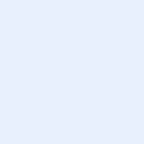 Photo de moi en action Carnet de route de      	Mon autonomiePour stimuler au mieux mon autonomie, il est important de savoir ce que je sais faire de façon autonome, de connaître les domaines où j’ai besoin d’aide et savoir quelles actions poser pour me venir en aide.Mon autonomie au quotidienCarnet de route de      	    Carnet de route de      	 Carnet de route de      	 Carnet de route de      	 AlimentationLes particularités de mon alimentation sont un défi à relever autant pour moi que pour mon entourage. J’ai mes préférences comme tout le monde. Parfois, j’ai de la difficulté avec certains aliments, leur texture, leur couleur ou leur présentation. Il est important de bien connaître mes habitudes et mes goûts.   Carnet de route de      	 Mon sommeilComme tout le monde, j’ai besoin de bien dormir pour fonctionner au meilleur de mes capacités. Vous trouverez, ici, les informations sur mes habitudes avant de me mettre au lit, sur les situations qui me perturbent et les dispositions à mettre en place pour prévenir des crises ou me calmer. Carnet de route de      	 Ma participation aux tâches quotidiennesParce que je vis en société, je suis appelé moi aussi à participer aux tâches ménagères, si petites soient-elles. J’ai besoin d’encadrement et d’encouragement, mais avec de la patience je peux être utile. Il suffit de me le demander et de me le montrer. Encouragez-moi, à devenir plus autonome.Carnet de route de      	Mes intérêts et mes compétences Mes particularités servent trop souvent de frein pour construire mon estime personnelle. J’essuie régulièrement des échecs. Comme tout le monde, j’ai pourtant besoin de réussites pour développer ma confiance en moi. En connaissant mes intérêts de prédilection, mes compétences et les domaines où j’ai du succès, tu pourras m’aider à développer ma fierté personnelle et ma confiance en moi.  Mes activités préféréesCarnet de route de      	 Mes compétences cognitivesMes compétences motricesCarnet de route de      	Mes défis et mes victoiresJe suis à la recherche d’équilibre. Mes rituels et mes habitudes servent à garder cet équilibre. Mon plus grand défi est de conserver ma stabilité quand ma routine est appelée à changer. Je dois apprendre à vaincre mes peurs et mes échecs pour développer mes pleines capacités. Mes rituels et mes habitudes Carnet de route de      	 Mes peurs Mon tressCarnet de route de      	 Mes récompenses
(renforçateurs) Mes récompenses (en image)Carnet de route de      	 Mes victoiresOn apprend de nos erreurs et de nos succès. Voici un bref historique des problèmes que j’ai dû affronter et des moyens utilisés pour les surmonter. Connaître les bonnes et les moins bonnes techniques déployées peut servir si je rencontre d’autres difficultés.Carnet de route de      	Mes relations socialesJ’éprouve des difficultés à entrer en relation avec les autres. Vous découvrirez dans cette page mes préférences dans mes contacts, ma manière d’entrer en contact, etc. Vous apprendrez aussi comment un contexte particulier peut influencer mon attitude dans mes relations. Mes préférencesCarnet de route de      	 Carnet de route de      	 Carnet de route de      	 Mon réseau Je vous présente…Carnet de route de      	 Mes intervenantes et intervenantsCes personnes jouent aussi un rôle dans ma vie. Carnet de route de      	 Ce que je voudrais ajouterVoici des points importants qui n’ont pas été touchés.Carnet de route de      	 Mon album photos(Les personnes et tout ce qui est important pour moi)Carnet de route de      	 Cette première partie de mon carnet contient les rubriques suivantes :Moi et mon entourageMa communication Mes sensMa santé Photo téléchargée 1Photo téléchargée 2Photo téléchargée 3Je me présente Je m’appelle      	Ma date de naissance est le      	J’ai      	ansJe pèse     	et je mesure      	J’ai le diagnostic de      	Photo récente de moiVoici mon adresse principale où je demeure chez
  mes parents    ma mère    mon père    une autre personne    une ressource résidentielleTél. :      	 	Courriel :      	Je vous présente mes parents ou tuteursNom et prénom      	 mère /  père /  autre (précisez)  
Adresse complète ou  même adresse que moiTél. :      	 	Courriel :      	Nom et prénom     	 mère /  père /  autre (précisez) 
Adresse complète ou  même adresse que moi Tél. :      	 	Courriel :      	Voici d’autres personnes importantes pour moi (frère, sœur, ami, autre parent…)(Nom, prénom et lien avec moi)En cas d’urgence, on peut joindre une de ces autres personnesNom et prénom :     	Tél. :      	 	Lien avec moi :      	Nom et prénom :     	Tél. :      	 	Lien avec moi :      	Mon numéro d’assurance maladie est :      	Mon numéro de transport adapté :      	 Voici des particularités médicales importantes à connaîtreJe suis en bonne santé :	 Oui	 NonJ’ai des allergies :	 Oui	 NonSi oui, lesquelles :      	J’ai des particularités alimentaires :	 Oui	 Non Si oui, lesquelles :      	Je prends des médicaments. 	 Oui	 Non Si oui, lesquels :      	Je fais de l’épilepsie 	 Oui 	 Non * Si oui, de quel type :      	(* informations supplémentaires dans la rubrique Ma santé)Mes activités principales pendant la journée et la semaineJe fréquente la garderie 	 Oui	 Nonl’école 	 Oui 	 Non un centre de jour	 Oui	 Nonautre :      	Nom des lieux que je fréquente et l’horaire (en bref)Ce que j’aime faire : (Ex : écouter de la musique, jouer avec mon chien…)Quand j’ai les nerfs à vif, j’aime… (Ex : avoir un massage des mains, écouter de la musique…Ce qu’il faut savoir pour ma sécurité : 
(Ex. : je ne crains pas le danger, je suis trop curieux, je n’avertis pas quand je pars à la découverte du monde…)Ma compréhension générale des consignes verbales est : Excellente          Suffisante          Limitée … ces moyens de communicationL’écriture : 	 oui	 nonLes dessins : 	 oui	 nonLa parole :  Mots isolés    Phrases simples  ConversationUn outil : Outil technologique   Échanger/pointer des pictogrammes Échanger/pointer des photosLa langue signée :  Quelques signes de base  Plusieurs signes variésDes gestes/expressions faciales Pointer  Autre :     	Ce que je sais exprimer et ma façon de me faire comprendre.Besoins primaires. Ex. : Demander à manger en faisant des signes ou des sons, en le disant, en pointant des pictogrammes…(Ajoutez des pages au besoin)Voici divers supports ou moyens qui m’aident à mieux comprendre Langue signée Dessins Écriture Pictogrammes  PhotosJe réagis à mon prénom : 	 oui	 non 	Avant de me parler, assurez-vous que vous avez bien mon attentionJe prends les choses au pied de la lettre : 	 oui 	 non 	Les consignes ou les questions doivent être claires, car je ne comprends pas toujours certaines expressions comme « donner sa langue au chat ». Lorsqu’on donne une consigne de groupe, 	je ne sais pas toujours si cela s’adresse à moi : 	 oui	 non
Dites mon prénom (comme ça, je sais que vous vous adressez à moi aussi)Je suis capable de bien suivre une conversation : 	 oui	 non Parlez-moi lentement avec des mots simples ou adaptés à mon degré d’autonomie. Amenez-moi dans un environnement calme avec le moins de stimulations possible. Évitez de faire des gestes, car cela peut me distraire.Donnez-moi des supports de communication. Si je suis stressé, je risque de montrer des « troubles du comportement ».Entre autres, je peux…être agressif : 	 oui	 non m’automutiler : 	 oui	 non briser des objets :	 oui	 non chercher à fuir :	 oui	 non Autres :      	Le toucherMon attention visuelle Mes réactions au sonLe goût et l’odoratMon diagnosticJe suis  autiste  autre (précisez)      	. J’ai reçu mon diagnostic en     	 par      		Année	Institution ou spécialiste	J’ai des problèmes associés ou d’autre(s) diagnostic(s).	 Oui	 Non Si oui, lesquels :      	(Ex. : retard de langage, déficience intellectuelle, hypersensibilité)Mes informations médicalesMon médecin traitant est      	     	 Tél :      	(Nom de l’hôpital ou la clinique)Mes médicamentsVoici comment je prends mes médicaments. (Inclure les médicaments en libre-service : sirop pour la toux, acétaminophène…)Ma médication sous ordonnance ou habituelleHeure 	Médication	PosologieLever	     	      		     	Déjeuner	     	      		     	Dîner	     	      		     	Après-midi	     	      		     	Souper	     	      		     	Coucher	     	      		     	Je fais ce type de crise d’épilepsie      	Je fais des crises à la fréquence de      	Si je fais une crise, après avoir sécurisé l’environnement, voilà la marche à suivre : Habituellement, je peux faire des crises d’épilepsie dans ces circonstances ou ces moments. 
(Ex. : le jour, la nuit, condition physique, etc.)On doit m’administrer une médication d’urgence lors d’une crise.   Oui     NonSi oui, voici à quel moment me la donner.Vous devez appeler les urgences.   Oui     NonMes parents souhaitent être contactés lorsque je fais une crise.  Oui      NonVous pouvez communiquer avec eux à      	 	 (Indiquez le moment)Cette partie de mon carnet contient les rubriques suivantes :Mon autonomieMon autonomie au quotidien (hygiène et habillement)Mon alimentationMon sommeil Ma participation aux tâches quotidiennesMes intérêts et mes compétences Mes activités préféréesMes compétences cognitives Mes compétences motrices Mes défis et mes victoiresMes rituels et mes habitudes Mes peursMon stress Mes récompenses Mes victoiresMes relations sociales Mes préférences Comment entrer en contact avec moiMon réseau (famille, amis…) Mes intervenants (soutien professionnel) Ce que je voudrais ajouterAller aux toilettes Je suis complètement autonome J’ai besoin d’aide pour : Descendre et remonter mon pantalon  supervision	 aide physiqueMe positionner correctement (garçons) supervision	 aide physiqueM’essuyer	 selles seulement supervision	 aide physiqueMe laver les mains * (détails à la page suivante) supervision	 aide physiqueSi je ne suis pas à la maison Je n’ai plus mes repères et je peux avoir besoin de soutien selon mon degré d’autonomie et de communication. Lors des sorties, il est préférable de… … me rappeler d’aller aux toilettes au besoin (Ex. : avant les déplacements…)  oui	 non… m’indiquer où sont les toilettes dans un endroit que je ne connais pas  oui	 non… de m’accompagner. oui	 nonParticularités et astuce :Mon hygiène Je me lave les mains sans aide	 avec aide 	 
 verbale (ou supervision)  
 physiqueParticularités et astuces 
(Ex. : hypersensibilité aux matières visqueuses, aller trop vite, mauvais dosage température de l’eau…) Je me lave le visage sans aide	 avec aide 	 
 verbale (ou supervision)  
 physiqueParticularités et astuces 
(Ex. : j’oublie toujours les oreilles…)Je me mouche sans aide 	 avec aide 	 
 verbale (supervision)
 physiqueParticularités et astuces 
(Ex. : je ne sens pas le besoin de me moucher…)Je me brosse les dents sans aide	 avec aide 	 
 verbale (ou supervision) 
 physiqueParticularités et astuces 
(Ex. : faire un décompte de secondes, utiliser une brosse électrique…)Mon hygiène (suite)Je brosse ou peigne mes cheveux sans aide 	 avec aide 	 
 verbale (ou supervision)  
 physiqueParticularités et astuces 
(Ex. : j’oublie de brosser/peigner le derrière de ma tête parce que je ne le vois pas dans le miroir…)Je me lave les cheveux sans aide 	 avec aide 	 
 verbale (ou supervision)  
 physiqueParticularités et astuces 
(Ex : hypersensibilité, mauvaise évaluation de la quantité de savon, je lave mes cheveux seulement sous la douche…)Soin du corpsJe préfère prendre un bain 	 une douche  sans aide	 avec aide 	 
 verbale (ou supervision)  
 physiqueParticularités et astuces 
(Ex. : j’oublie des parties de mon corps, de rincer le savon, température de l’eau…)Mon hygiène (suite)Je change ma serviette hygiénique  oui    non    ne s’applique pas Particularités et astuces (aide verbale)Je porte une culotte d’incontinence oui    non    seulement la nuit   Particularités et astuces (je la change oui ou non)HabillementJe m’habille sans aide 	 avec aide 	 
 verbale (ou supervision)  
 physiqueParticularités et astuces 
(Ex. : rituels, difficultés …)Je choisis seul mes vêtements sans aide	 avec aide 	 
 verbale (ou supervision)  
 physiqueParticularités et astuces 
(Ex. : choix de couleur, selon les saisons…)Mes habitudes alimentaires Je mange (avec ou sans ustentile adapté) sans aide	 avec aide 	 
 verbale (ou supervision)  
 physique peu 	 moyennement 	 beaucoup  lentement 	 rapidement 
Ce que j’aime manger :Ce que je déteste :Particularités et astuces 
(Ex : mes rituels, mon comportement, mes réactions à un environnement sonore…)Généralement, Je dors… peu 	 bien	 	 d’un sommeil agitéJe m’endors… lentement 	 rapidement 
Heure habituelle du coucher :     	Heure habituelle du lever :      	Pour bien dormir, j’ai besoin… d’obscurité 		 d’une veilleuse  d’avoir une lampe de poche dans ma chambre en prévision de panne électrique autres d’être seul dans ma chambre Particularités et astuces 
(Ex. : laisser la porte ouverte, me donner ma doudou préférée…)Si je dors ailleurs qu’à la maison, il est préférable de…Si je me réveille en criant :À la maison, je peux…Mettre les couverts sur la table  sans aide 	 avec aide 	 
 verbale (ou supervision)  
 physiqueDébarrasser la table sans aide	 avec aide 	 
 verbale (ou supervision)  
 physiqueLaver ou essuyer la vaisselle sans aide	 avec aide 	 
 verbale (ou supervision)  
 physiqueRanger la vaisselle armoire ou lave vaisselle  sans aide	 avec aide 	 
 verbale (ou supervision)  
 physiqueSortir les ordures sans aide	 avec aide 	 
 verbale (ou supervision)  
 physiquePasser l’aspirateur sans aide	 avec aide 	 
 verbale (ou supervision)  
 physiqueRanger mes jouets/ma chambre sans aide	 avec aide 	 
 verbale (ou supervision)  
 physiqueAider à la préparation des aliments  sans aide	 avec aide 	 
 verbale (ou supervision)  
 physiqueParticularités et astuces Je bouge – Activités physiques 
(Mentionnez les dispositions de sécurité, comme porter une veste de flottaison à la piscine)On évite les activités ou les situations suivantes :J’exerce ma fine motricité– Activités manuelles
(Ex : dessiner, écrire, faire des bricolages, clouer ou visser…)On évite les activités ou les situations suivantes :Je suis de nature curieuse – Activités culturelles ou intellectuelles On évite les activités ou les situations suivantes :Ce que je connais… (Ex. : jouer du piano, faire des calculs, des mots mystères…)Ce que je sais faire selon ma dextérité(Ex. : plier des mapperons, changer les ampoules, construire des tours avec des blocs en bois…)Ce que je dois faire pour me sentir bien… (Ex. : je fais trois fois le tour de la table avant de m’assoir pour manger…)Les problèmes causés par mes rituels :Comment réagir ?Comment amenuiser les rituels trop contraignants ?Lorsque je ne comprends pas Je me sens en danger, car j’ai du mal à prévoir ce qui arrive quand le tonnerre gronde ou qu’un chien approche. Comment réagir ?Je vis du stress quand tout va trop viteJ’analyse mon environnement à un rythme différent des autres. Ce qu’il faut faire :Tu m’encourages par ces gestes et/ou ces paroles…Problèmes rencontrés et solutions :
(Ajoutez des pages au besoin)J’aime être sans aide parfois 	 souvent 	 pas du tout Quand je suis sans aide, j’aime bien :
(Indiquez les activités et les lieux)J’aime être en compagnie des autres parfois 	 souvent 	 pas du tout
 	 pour les observer Certaines personnes attirent particulièrement mon attention comme…
(Ex. : les adultes, les enfants de mon âge, les bébés…)  Je n’aime pas…
(Ex : entendre des enfants pleurer, les foules…)J’entre en contact avec les autres, mais… (Ex. : je ne sais pas comment entrer dans la conversation, je pose trop de questions…)Je rencontre des difficultés particulières…(Ex : quand on me touche, me regarde dans les yeux…) J’ai besoin d’aide…
(Ex. : comprendre des consignes, jouer à tour de rôle, partager mes jouets…)Autres particularités
(Ex. : j’ai du mal à me situer dans le temps…)Mes vulnérabilités dans les relations sociales(Ex. : je suis facilement influençable, je suis trop naïf…)Quand une dispute éclate :
(Ex. : je ne peux pas me défendre, je garde cela pour moi…)Remarques générales :…ma familleCe que nous faisons ensemble…mes amies et amisCe que nous faisons ensemble
(Décrire les milieux de rencontre : école, centre de jour…)Voici la liste des spécialistes qui suivent mon parcours
(nom, profession, organisme [CISSS, école, loisir…], coordonnées pour les rejoindre.)